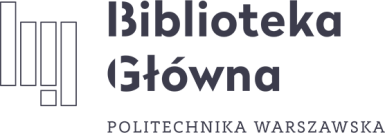 FORMULARZ OFERTYWykonawca:………………………………………………………………………………………………………………………………………………………………………………(pełna nazwa/firma, adres, w zależności od podmiotu: NIP/PESEL, KRS/CEiDG)reprezentowany przez:……………………………………………………………………………………………………………………(imię, nazwisko, stanowisko/podstawa do reprezentacji)W odpowiedzi na zapytanie ofertowe dot. zamówienia publicznego znak postępowania: DABG.261.06.2023, pn.: „Sukcesywna dostawa książek krajowych i zagranicznych w wersji drukowanej dla Biblioteki Głównej Politechniki Warszawskiej oraz Filii”,Składamy ofertę na:realizację zadania nr 1.„Sukcesywna dostawa książek krajowych drukowanych dla Biblioteki Głównej Politechniki Warszawskiej i Filii”brutto: …………………………………………………………..................................................... złsłownie: .............................................................................................................................................VAT: ………….. % , kwota VAT …………………………………………………….…………. zł	netto: .............................................................................................................................................. zł	słownie: ………………………………………………………………………………………..........realizację zadania nr 2„Sukcesywna dostawa książek zagranicznych drukowanych dla Biblioteki Głównej Politechniki Warszawskiej i Filii”brutto: …………………………………………………………..................................................... zł słownie: .............................................................................................................................................VAT: ………….. % , kwota VAT ………………………………………………………………. złnetto: ............................................................................................................................................. złsłownie: …………………………………………………..…………………………………………Cena oferty zawiera wszystkie koszty związane z realizacją przedmiotu zamówienia z uwzględnieniem opłat i podatków (w tym podatku VAT).Oświadczamy, że:akceptujemy 21-dniowy termin płatności za wykonany przedmiot zamówienia liczony od daty otrzymania przez Zamawiającego prawidłowo wystawionej faktury;oświadczamy, że uważamy się związani niniejszą ofertą przez okres 30 dni liczony od daty złożenia oferty;posiadamy / nie posiadamy platformę służącą do zamawiania książek (e-sklep), tj. sklep internetowy z katalogiem produktów, który umożliwia szybkie przeglądanie asortymentu, dodawanie produktów do koszyka oraz zlecenie realizacji zamówienia:Wskazujemy link do strony:…………………………………………………………………. w przypadku wybrania oferty jestem gotowy/a do podpisania umowy z Zamawiającym i realizacji niniejszego zamówienia w terminach określonych w zapytaniu ofertowym;posiadam niezbędną wiedzę oraz dysponuję potencjałem technicznym i osobami zdolnymi                        do należytego i terminowego wykonania zamówienia;oświadczam, że wypełniłem obowiązki informacyjne przewidziane w art. 13 lub art. 14 RODO wobec osób fizycznych, od których dane osobowe bezpośrednio lub pośrednio pozyskaliśmy                      w celu ubiegania się o udzielenie zamówienia publicznego w niniejszym postępowaniu.                               …………..……………………………………………………..……………………………………………                 (miejscowość i data)   			                         (podpis osoby upoważnionej do występowania w imieniu Wykonawcy)